    ПОСТАНОВЛЕНИЕ                             Главы муниципального образования«Натырбовское сельское поселение»«28» декабря  2022 г.                                              № 44                                               с.НатырбовоОб отмене Постановления главы от 25.11.2022г. № 31 «Об основных направлениях бюджетной и налоговой политики муниципального образования «Натырбовское сельское поселение» на 2023 год и на плановый период 2024 и 2025 годов»            Руководствуясь  Уставом муниципального образования «Натырбовское сельское поселение» П О С Т А Н О В Л Я Ю :Отменить  Постановление  главы муниципального образования  «Натырбовское сельское поселение»  от 25.11.2022г. № 31 «Об основных направлениях бюджетной и налоговой политики муниципального образования «Натырбовское сельское поселение» на 2023 год и на плановый период 2024 и 2025 годов»Настоящее Постановление  обнародовать на информационном стенде в администрации поселения  и разместить  на  официальном сайте администрации //adm-natyrbovo.ru// Постановление вступает в силу со дня его подписания.Глава муниципального образования«Натырбовское сельское поселение»                                    Н.В. Касицына  УРЫСЫЕ ФЕДЕРАЦИЕАДЫГЭ РЕСПУБЛИКМУНИЦИПАЛЬНЭ  ГЪЭПСЫКIЭ ЗИIЭ «НАТЫРБЫЕ  КЪОДЖЭ ПСЭУПI»385434 с. Натырбово,ул. Советская № 52тел./факс 9-76-69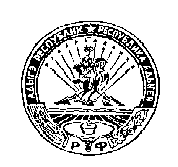 РОССИЙСКАЯ ФЕДЕРАЦИЯРЕСПУБЛИКА АДЫГЕЯМУНИЦИПАЛЬНОЕ ОБРАЗОВАНИЕ«НАТЫРБОВСКОЕ СЕЛЬСКОЕ ПОСЕЛЕНИЕ»385434 с. Натырбово, ул. Советская № 52тел./факс 9-76-69